OKULDA SAĞLIĞIN KORUNMASI VE GELİŞTİRİLMESİ PROGRAMI İŞ AKIŞI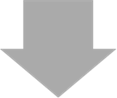 OKUL YÖNETİMİ TARAFINDAN YAPILMASI GEREKENLER;Aile hekimi tarafından yapılan izlemler mutlaka okulda saklanmalı ve kayıt altına alınmalıdır.Okul Sağlığı Yönetim Ekibi kurmalıdır.Ekipte 1 idareci, 1 öğretmen, 1 öğrenci, 1 okul aile birliği üyesi, (varsa) sağlık çalışanı ve rehber öğretmen olmalıdır.Okul sağlığı yönetim ekibi bir dosya hazırlamalıdır. Bu dosyada;     *Okul Sağlığı Yönetim Ekibi Üye Listesi (Kılavuz sayfa:20)   *Okul Sağlığı Planı (Kılavuz sayfa:21)	*Öğrenci muayene, aşı ve tarama sonuçlarının sayısal verileri (okuldaki kayıtlar)   *Rehberlik Hizmetleri Planı ve Sayısal Verileri   *Sağlıklı ilgili konularda yapılan eğitim verileri ve katılım formları   *Etkinliklere ait belgeler (fotoğraf, afiş, broşür)   *Kantin vb. çalışanların hijyen eğitim belgeleri   *Kantin ve yemekhanenin ayda 1 kez denetimine dair belgeler   *Personel ilkyardım sertifikaları   * Varsa beslenme dostu veya beyaz bayrak sertifikalarının örneğiNOT: Dosya eksiksiz olmalı, eksik olması durumunda okul değerlendirmesi başlatılmamalıdır. TOPLUM SAĞLIĞI MEKEZİ VE İLÇE SAĞLIK MÜDÜRLÜKLERİ  TARAFINDAN YAPILMASI GEREKENLER;FORM-1 ÖĞRENCİ MUAYENE/ İZLEM BİLDİRİM FORMU aile hekimlerine tebliğ edilmelidir.FORM-2 OKUL DEĞERLENDİRME FORMUFORM-3 PROGRAM BİLEŞENLERİ DEĞERLENDİRME FORMUFORM-3 PROGRAM BİLEŞENLERİ DEĞERLENDİRME FORMU (BAĞIMSIZ ANAOKULLARI İÇİN)FORM-4 PERİYODİK MUAYENE/İZLEM, TARAMA, AŞI UYGULAMA SONUÇLARI, EĞİTMLER, PROGRAM BİLEŞENLERİ DEĞERLENDİRME SONUÇLARI VE BİLEŞENLERİN TÜMÜ İÇİN GEREKLİLİKLERİNİ TAM OLARAK YERİNE GETİRME DURUMU TABLOLARI                                           3 nüsha olacak şekilde değerlendirme esnasında doldurulmalıdır.TSM veya İlçe Sağlık Müdürlüğü tarafından İlçe Okul Sağlığı Kurulları oluşturulmalıdır. Kurul yılda 2 kez Kaymakam Başkanlığında toplanacaktır. Kurul kararları tutanak altına alınarak, muhafaza edilmelidir. “MİLLİ EĞİTİM BAKANLIĞINA BAĞLI (RESMİ-ÖZEL) OKUL/KURUMLARIN BÜNYESİNDE FAALİYET GÖSTEREN YEMEKHANE, KANTİN, KAFETERYA, BÜFE, ÇAY OCAĞI GİBİ GIDA İŞLETMELERİNE AİT KONTROL VE DENETİM FORMU” na uygun okul yönetimi tarafından denetlenip denetlenmediği sorgulanmalıdır.BESLENME DOSTU OKUL PROGRAMI İŞ AKIŞI